ГЛАВА КОЛПАШЕВСКОГО РАЙОНА ТОМСКОЙ ОБЛАСТИПОСТАНОВЛЕНИЕ13.09.2023              							                     №   95О назначении членов конкурсной комиссии по проведению конкурса по отбору кандидатур на должность Главы Чажемтовского сельского поселения В соответствии со статьёй 36 Федерального закона от 06.10.2003                                 № 131-ФЗ «Об общих принципах организации местного самоуправления                         в Российской Федерации», Законом Томской области от 17.11.2014 № 151-ОЗ «Об отдельных вопросах формирования органов местного самоуправления муниципальных образований Томской области», решением                                       Совета Чажемтовского сельского поселения от 12.09.2023 № 45 «О проведении конкурса по отбору кандидатур на должность Главы Чажемтовского сельского поселения»ПОСТАНОВЛЯЮ:1. Назначить в состав конкурсной комиссии по проведению конкурса по отбору кандидатур на должность Главы Чажемтовского сельского поселения следующих лиц:- Некрасова Юрия Анатольевича, первого заместителя                                   Главы Колпашевского района;- Гришаева Дмитрия Викторовича, заместителя Главы Колпашевского района по управлению делами;- Чертищеву Ксению Викторовну, начальника правового отдела Администрации Колпашевского района.2. Направить настоящее постановление в Совет Чажемтовского сельского поселения.3. Опубликовать настоящее постановление в Ведомостях органов местного самоуправления и разместить на официальном сайте органов местного самоуправления муниципального образования «Колпашевский район».И.о.Главы района                                                                              Ю.А.НекрасовД.В.Гришаев5 31 41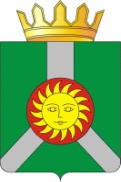 